titleHigh School Volunteer Coordinator Internship (Remote)organizationWashington Alliance for Better Schoolscopied fromFamily Engagement Internship (Remote) (Autumn 2020)contextThis is an excellent opportunity for an individual with a commitment to equity who enjoys an energetic and dynamic environment working with families and students from diverse backgrounds to support their engagement and empowerment in the educational system. This position will support a new initiative to provide high school students with service learning hours while engaging them in college and career pathway conversations to inform our work in creating relevant trainings for families and communication materials.work descriptionHelp manage remote high school volunteers by participating in planning meetings with the program manager, and with guidance:  facilitating check-in meetings with high school students, tracking hours, and review work submitted and providing feedback based on program and project goals.impactWABS is a collaborative of 12 school districts in the Puget Sound area. Our Natural Leaders Program gives families the tools they need to break down language, cultural, and systemic barriers so all families are empowered to engage. Natural Leaders are multi-cultural parents and family members who serve as a bridge between families, communities, and schools. By participating in this service-learning position you are supporting this work and increase our capacity to serve more families in high quality and engaging ways.supervisorlocationRemote/Online
, Washingtonideal number1 studentrequirementsskills neededShow a positive attitude and self-motivation, with a strong sense of responsibility and accountability.Maintain confidentiality regarding all matters and have a high level of integrity.Excellent written and interpersonal communication skillsExperience with MS Office including Word and PowerPoint,  Google-Suite, and Zoom.Bilingual a plusAbility to complete an interview via ZoomtitleFamily Engagement Support SpecialistorganizationEdmonds School Districtcopied fromFamily Engagement Support Specialist (Autumn 2019)contextThe Edmonds School District covers approximately 36 square miles in south Snohomish County and includes the communities of Brier, Edmonds, Lynnwood, Mountlake Terrace, Woodway, and portions of unincorporated Snohomish County. We have 35 schools/program and serve over 21,317 students from diverse backgrounds.With the Edmonds School Districts Family Engagement team, you can work on the education debt of our system and support academic success. As part of the school district, you will have an opportunity to work at the district and school level of the system. work descriptionDue to the nature of this work all applicants must first interview either in person or by phone with the Family and Community Engagement Coordinator prior to starting. Please email or call guzmanreyess@edmonds.wednet.edu (425) 431-4267. Thank you. Due to the nature of this work all applicants must first interview either in person or by phone with the Family Engagement Specialist prior to starting. Thank you.The Family Engagement team leads training and events for families, students, staff and community around equity, school systems, mental health, technology and any other factors that impact student learning. Learn the components it takes to create effective family engagement and be a part of an energetic and proactive team. Students will have the opportunity to work directly with families, building and District staff along with many community partners. Students will work closely with the Family and Community Engagement Coordinator to plan and execute events, organize and coordinate the Family Engagement team, complete projects, and shadow building level staff. The student will receive background information, including best practices and training for Family Engagement strategies in the school systems.impactThe Family Engagement team leads training and events for families, students, staff and community that impacts educational debts to our students, improve trust with families and collaborate with the community. These results come with high organization, intentional planning and high level of transparency with community. We work on building the capacity of our school system and families in our system to eliminate barriers created by institutionalized Racism, education dept. and other systemic systems of oppression. supervisorlocationEducational Service Center (ESC)
20420 68th Ave West
Lynnwood, Washington 98036driving notesWe have parking on site although we will give you a parking pass to place in car. We are located next to Edmonds Community College in south Lynnwood.bus notesWe are on Major bus line, and walking distance from Edmonds Community College Bus area.ideal number2 studentsrequirementsMust be 18 years old
Other paperwork: Edmonds School District’s non-employee screening process (i.e. background check, Confidentiality Agreement, Code of Conduct, etc.). You will also be asked to go to Human Resources department to get a photo taken and badge printed.
Background check requiredskills neededWillingness to work with diverse communities Can adapt to changing environmentsWillingness to learn Proficiency in Office products Ability to navigate Google Suite products Easy technology adoption Ability to follow direction Great written and oral communication Bi/Multilingualism and literacy preferred Reliable attendance and commitment to the position - your evaluation will reflect your attendance during your position.We would like to have an interview with each studentWe will also conduct an Exit interview as they finish out their position, in order to gain feedback from the students regarding their experience.titleDiversifying Education Pathways Assistants - Marysville and Everett High SchoolsorganizationDiversifying Pathways - Education Pathways Consortiumcopied fromWINTER 2020 - Diversifying Education Pathways Assistants - Marysville and Everett High Schools (Autumn 2019)contextThe overarching goal of the Recruiting Washington Teachers-Bilingual Educators Initiative (RWT-BEI) program is to “grow our own” diverse group of future teachers who more closely reflect the population of today’s children and youth. RWT-BEI is a high school Washington teacher academy program, founded in equity pedagogy, which helps students to explore cultural identity and educational opportunities through the lens of the teaching profession. By supporting participants as they complete high school, apply to and attend college, the RWT-BEI program strengthens the pathway from high school to teaching, with the goal that students will become not only certified teachers, but also education leaders who make a difference in their communitiesRWT-BEI is one program of the The Diversifying Pathways Project, which is a partnership between the University of Washington Bothell, Marysville School District, Everett Community College, and Everett School District. The goal of this collaborative work is to develop and sustain cross-institutional partnership that support seamless academic student pathways for North Puget Sound residents from under-represented communities into teaching and healthcare careers.work descriptionLearning Assistants will: Spend time building a relationship and building trust with students, practicing empathy, and exploring both their challenges and strengths Support Intro to Education|Careers in Education students with identity development through exercises and conversations Help students reflect on and leverage their strengths Work with students to develop specific college and career goals as well as action plans and timelines to achieve goals Use student tools (Passion planners) to remind youth of key deadlines Use guides provided in mentoring activities to inspire, prepare and challenge students to their full potential Support students with Service Learning Community events in partnership with Everett Community College Support in reflection of their experiences in their Service Learning Community EventimpactThe Diversifying Education Pathways consortium strongly believes in Critical Mentorship being key in empowering our high schools to reach their aspirations. Students participating as Learning Assistants will guide and empower students by passing on knowledge, assisting with self reflection and practicing critical mentorship. Learning Assistants will guide our students to reach their fall goals, their community service learning, and college application needs. supervisorlocation
, Washingtonlocation notesMarysville School District:
Heritage High School
Marysville Pilchuck High SchoolEverett Public Schools:
Cascade High School
Everett High School
Henry Jackson High SchoolLearning Assistants will work with supervisor to identify their location site, they are not required to participate in all five high schools. We acknowledge that the best type of learning and supervision happens
when everyone’s needs are taken into account.ideal number10 studentsrequirementsBackground check requiredtitleTutors for English Language Learning (E.L.L) high school students needed! (In-person preferred)organizationCommunities of Rooted Brilliancecopied fromTutors for English Language Learning (E.L.L) high school students needed! (In-person preferred) (Spring 2022)contextCRB's Youth Education Program is seeking volunteer tutors to provide individualized and small group tutoring to refugee and ELL high school youth attending Kent School District schools in an impactful after-school program! Mentors will be able to identify hindrances to their students' overall prosperity, promote regular goal setting, and deliver pertinent, hands-on support.

Self-realization and improved self-esteem for the young person are important goals of the relationship. We're hoping to find tutors who are compassionate, caring, and have cultural humility. We provide extensive training to our tutors, so everyone is prepared and ready to have a rewarding experience!work descriptionTime Involvement: 3+ hours per week, with a minimum quarter commitment required. In-person tutoring in Kent is highly encouraged but we also offer online tutoring opportunites.Essential Functions include:Working with CRB's Youth Program Coordinator to support refugee and English Language Learning (ELL) high school youth.Instruct and facilitate individual, pair, and small group work.Apply tutoring strategies that focus on increasing student's comprehension, building academic skills, and creating results.Provide feedback to Youth Program Coordinator on individual student progress and/or challenges on a consistent basis.Complete daily volunteer log/time sheets and submit them for approval to the Youth Program Coordinator in a timely manner.Give extra support to students, as neededimpactService-learners will join a community of people with similar values, built on the foundation of helping others and giving back to the community. You will get hands-on experience in community engagement activities and help support a community-based organization to improve the lives of refugee and immigrant families in the South King County RegionsupervisorlocationKent Meridian High School
10020 SE 256th Street
Kent, Washington 98030driving notesGet on I-5 S. Take exit 154A to merge onto I-405N toward Renton. Take WA-167 S to 84th Ave S in Kent. Take the 84th Ave S exit from WA-167 S. Follow Central Ave N, E Smith St and Canyon Dr to the school.bus notesTake the SoundTransit Link Lightrail South towards Angle Lake. Ride for 8 stops to the International District/Chinatown. Walk 4 minutes to the King Street Station and take Sounder Line 1523 Lakewood Station to Kent. Walk 2 minutes to the Kent Sounder Station - Bay 3 and take bus 168 Maple Valley Via SE 256th St. Ride 5 stops to SE 256th St & 101st Ave SE, then walk 2 minutes across the street to the school.location notesPlease use Google Maps or Apple Maps to find the best transportation information based on your location.alt. transportationDepending on saftey protocols, the program might move to hybrid or virtual making commuting obselete.ideal number10 studentsrequirementsMust be 18 years old
Other health screenings or certifications required: COVID-19 Vaccination
Background check requiredFull legal name required
Birthdate requiredskills neededTo be successful, this opportunity requires:Reside in Seattle Metro AreaFull COVID-19 vaccination and documentationPrior experience tutoring youth is helpful, but not necessary.Cultural humility, including experience working with individuals who have limited formal education and/or English literacy skills.Ability to adapt to changing situations; to be comfortable teaching in a multi-level classroom.Adept at facilitating educational activities with individuals or small groups.Ability to work both independently and as part of a team.Complete daily volunteer log/time sheets and submit them for approval to the Youth Program Coordinator in a timely mannerExceptional organizational skills and the ability to multi-task.Ability to maintain a consistent tutoring schedule.Abide by all of CRB's established protocols, codes of conduct, and procedurespicture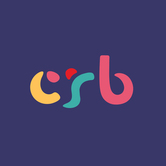 Scheduling DetailsEdittimesWednesday from 12:30 PM to 3:30 PM
Tuesday, Thursday from 2:30 PM to 5:30 PMflexible?Yes, students will choose times within the time slots above.notesStudents should be available for a minumum of 2 hours for the shifts labeled above; you will work with the Youth Program Coordinator to determine a regular weekly schedule throughout the quarter. We can also accomodate for remote tutoring (virtual tutoring/admin work (revising lesson plans, etc.).Orientation DetailsEditdateApril 7, 2022time1:00 PMcontactlocationKent Meridian High School
10020 SE 256th Street
Kent, Washington 98030orientation notesPlease introduce yourself and RSVP for the scheduled orientation as soon as you have completed service-learning registration; send email to mutendek@rootedbrilliance.org  If you can not make the orientation that is listed above, we can share the recorded session, though it is strongly recommended that you attend the scheduled orientation time.  The orientation is about an hour and a half long, and will include filling out necessary paperwork.  Orientation will be conducted virtually. driving notesGet on I-5 S. Take exit 154A to merge onto I-405N toward Renton. Take WA-167 S to 84th Ave S in Kent. Take the 84th Ave S exit from WA-167 S. Follow Central Ave N, E Smith St and Canyon Dr to the school.bus notesTake the SoundTransit Link Lightrail South towards Angle Lake. Ride for 8 stops to the International District/Chinatown. Walk 4 minutes to the King Street Station and take Sounder Line 1523 Lakewood Station to Kent. Walk 2 minutes to the Kent Sounder Station - Bay 3 and take bus 168 Maple Valley Via SE 256th St. Ride 5 stops to SE 256th St & 101st Ave SE, then walk 2 minutes across the street to the school.location notesPlease use Google Maps or Apple Maps to find the best transportation information based on your location.SundayMondayTuesdayWednesdayThursdayFridaySaturday7:007:007:307:308:008:008:308:309:009:009:309:3010:0010:0010:3010:3011:0011:0011:3011:300:000:000:300:301:001:001:301:302:002:002:302:303:003:003:303:304:004:004:304:305:005:005:305:306:006:006:306:307:007:007:307:308:008:008:308:309:009:009:309:3010:0010:0010:3010:3011:0011:0011:3011:30